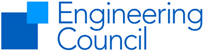 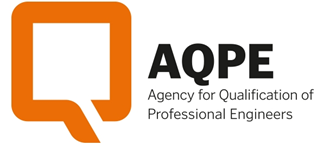 Candidate for Recognition under the Admissions Pathways Agreement between AQPE (Spain) and Engineering Council (UK)
Information required for initiating process of recognition for Chartered Engineer in the UK
This form is intended for Spanish Engineers certified with the Titles Senior Professional Engineer or Expert Professional Engineer who wish to apply for the title of Incorporated Engineer (IEng) or Chartered Engineer (CEng) in the United Kingdom, awarded by the Engineering Council, under the agreement signed by AQPE and the Engineering Council on [date].This form must be completed, signed and sent to the secretaria@aqpe.org for validation and then forwarded to international@engc.org.uk. The Engineering Council will then forward to the chosen PEI. Candidate Information:
*A List of UK Professional Engineering Institutions is found here: https://www.engc.org.uk/about-us/our-partners/professional-engineering-institutions/ The full portfolio of information that is required is not needed at this stage. The chosen PEI will provide full details of the information that they require. There will be costs associated with assessment, membership and registration via the PEI. The PEI will provide full details.AIPE confirms that the candidate has not been subject to disciplinary action for misconduct or incompetence and is in good standing.NameProfessional Title in Spain (Senior Professional Engineer or Expert Professional Engineer)Certificate NumberContact Information (email, phone)Date of Certification with AQPEFull university/college name 1.2.Full course title1.2.Qualification type (e.g., first cycle, second cycle)1.2.Course type (e.g., full-time, part-time)1.2.Course start date (month and year)1.2.Course end date (month and year)1.2.Preferred UK PEI* Reference number (if already a member of the above PEI)Candidate Signature:Date: Validated by AQPESignature:Date: 